x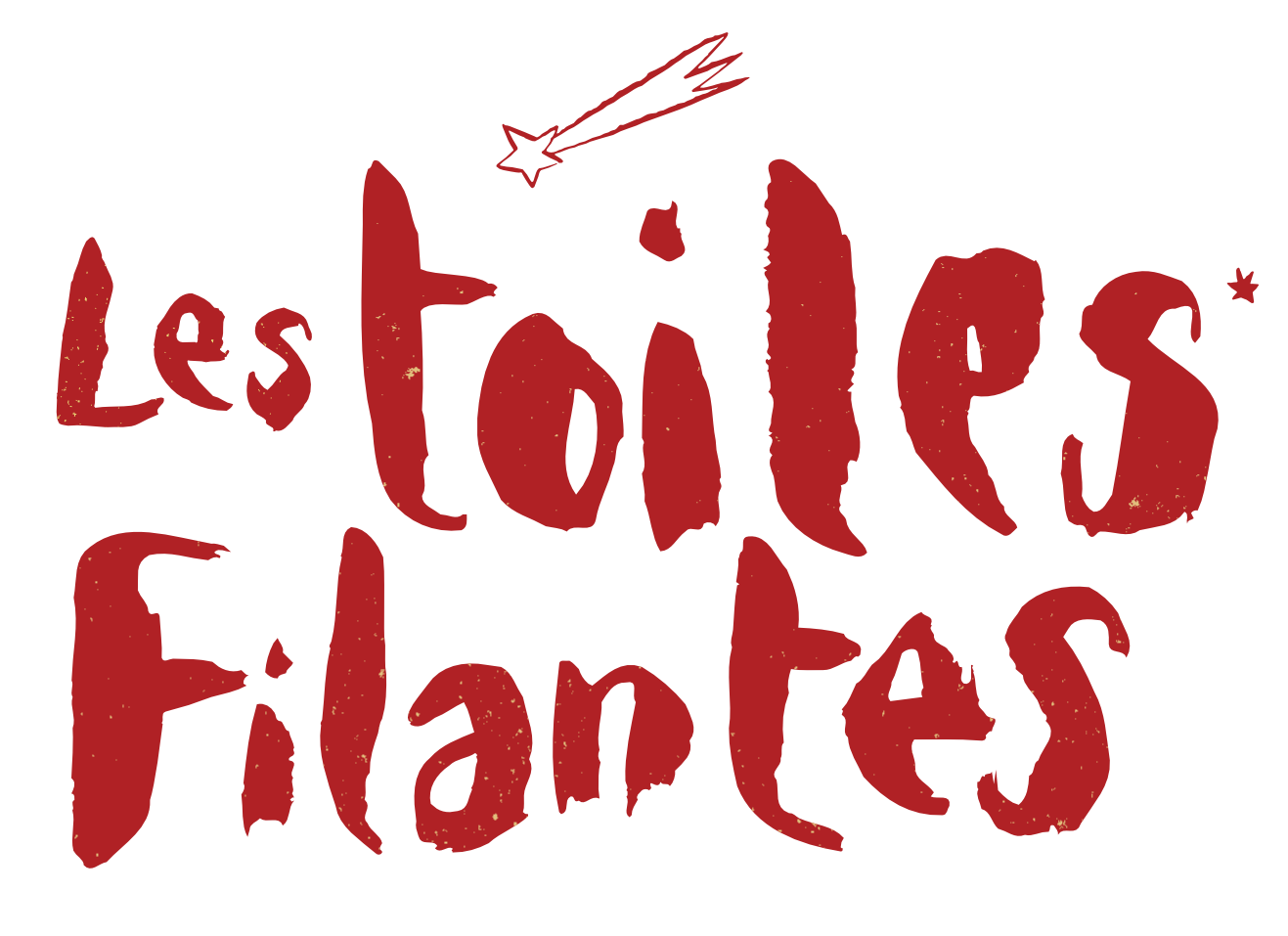 Du 21 au 27 février 2022« De la BD au ciné »A l'attention des enfants participant au concours « Crée ton super-héros à suspendre ! »À l'occasion de la 17e édition du Festival Les Toiles Filantes, l'équipe du cinéma Jean Eustache propose aux enfants de 4 à 6 ans de participer à un concours : « Crée ton super-héros à suspendre », avec les matériaux de ton choix.Les œuvres seront exposées au cinéma durant le festival. Voici les modalités de participation :Les créations doivent être collectives (6 enfants par groupe maximum).Les participants doivent rendre le formulaire d’inscription dûment complété en même temps que leur œuvre le mardi 15 février au plus tard au cinéma Jean Eustache. Les créations devront porter une étiquette avec le nom du centre et des enfants, ainsi que le numéro de téléphone d’un responsable.Les créations seront rendues aux enfants sur demande. Celles non réclamées seront détruites. Dans l’éventualité de perte, de vol ou de dégradation de l’œuvre, les organisateurs ne sauraient être tenus pour responsables.La remise des prix se déroulera le mardi 22 février à 16h30.À gagner : des places de cinéma, une affiche du film, des affiches des Toiles Filantes, etc.Pour tout renseignement : Prune Sommierpartenariatstoilesfilantes@gmail.comCONCOURS
« De la BD au ciné »À remplir obligatoirement pour participer et à remettre en même temps que l’œuvre. Merci d’écrire en majuscule.Noms et Prénoms des enfants du groupe : ........................................................................................................................................................................................................................................................................................................................................................................................................................................................................................................................................................................................................................................................................................................................................................................Structure :...........................................................................................................Responsable :...................................................................................................... Mail :....................................................................................Tel ................................................... Adresse :............................................................................................................. Code postal :...........................        Ville : ………………………………………Nom de la Création (facultatif) : …………………………………Je certifie avoir pris connaissance du règlement du concours et déclare en accepter toutes les conditions : Fait Le…………………………… à……………………………………………………………………….Signature de(s) l’intéressé(e/s) : 